На основу члана 4. и 94. Закона о запосленима у аутономним покрајинама и јединицама локалне самоуправе („Сл.гласник РС“, бр. 21/16, 113/17, 95/18, 114/21, 113/17 - др. закон, 95/18 – др. закон, 86/19 - др. закон, 157/20 – др. закон и 123/21 – др. закон), члана 11., 12., 12а. и 13. Уредбе о спровођењу интерног и јавног конкурса за попуњавање радних места у аутономним покрајинама и јединицама локалне самоуправе („Сл. гласник РС“, бр. 95/16 и 12/22) и члана 37. Одлуке о организацији Градске управе града Кикинде („Сл.лист града Кикинде“, бр. 33/22), начелник Градске управе града Кикинде оглашаваЈ А В Н И  К О Н К У Р СЗА ПОПУЊАВАЊЕ ИЗВРШИЛАЧКИХ РАДНИХ МЕСТА УГРАДСКОЈ УПРАВИ ГРАДА КИКИНДЕI
Орган у коме се раднa местa попуњавају: Градска управа града Кикинде, са седиштем у Кикинди, улица и број: Трг српских добровољаца 12.IIРадна места која се попуњавају:
1. Радно место Инжењер за рачунарске мреже - 1 извршилац  Опис послова: Примењује мрежна решења (switching, routing, интернет рутирање, NextGeneration Networks, broadband интернет приступ, контрола мрежног саобраћаја и др.); пружа техничку подршку корисницима информационих система и сарађује са техничком подршком; дефинише, презентује и реализује корисничка решења везана за рачунарске мреже и израђује техничке спецификације; израђује писану документацију за пројекте и корисничка решења; врши оптимизацију параметара у зависности од оптерећења и апликативних захтева; прати потребе корисника и захтеве система, на основу којих предлаже измену или надградњу мрежних сервиса; обавља послове одржавања рачунара, замена и инсталација хардверских компонената, брине о залихама резервних делова; припрема извештаје, анализе и информације и доставља их надлежним органима; сарађује са свим секретаријатима у Градској управи; одговара за законито, благовремено и квалитетно обављање послова; обавља и друге истоврсне послове по налогу руководиоца пројактаната и сервисера информационих система и програма и секретара Секретаријата. Услови: Стечено високо образовање из научне области образовно-научног поља природно-математичких наука или техничко-технолошких наука на основним академским студијама у обиму од најмање 240 ЕСПБ бодова, мастер академским студијама, специјалистичким академским студијама, специјалистичким струковним студијама, односно на основним студијама у трајању од најмање четири године или специјалистичким студијама на факултету, најмање 1 година радног искуства у струци. Стручне оспособљености, знање и вештине које се проверавају у изборном поступку: Познавање Закона о локалној самоуправи („Службени гласник РС“, бр. 129/07, 83/14 – др. закон, 101/16 – др. закон, 47/18 и 111/21 – др. закон), Закона о електронској управи („Службени гласник РС“, бр. 87/18) и Закона о заштити података о личности („Службени гласник РС“, бр. 87/18.).Познавање закона, као и аналитичко резоновање и логичко закључивање, вештина комуникације, организационе способности и вештина руковођења, процена мотивације за рад на радном месту, могућих доприноса на раду и прихватања вредности органа проверавају се усмено.Општа функционална компетенција „Дигитална писменост“ - провераваће се решавањем задатака (практичним радом на рачунару).Додатна знања: Положен државни стручни испит, познавање рада на рачунару.2. Радно место Послови утврђивања и контроле пореза на имовину физичких лица - 1 извршилацОпис послова: Обавља сложене послове утврђивања пореске обавезе по пореским пријавама доношењем нацрта решења, послове наплате дугова по свим врстама изворних јавних прихода које администрира ЛПА у складу са законом и одлукама Скупштине Града и предузима мере наплате и то: на основу пореско рачуноводствене евиденције идентификује пореске обвезнике који имају доспели а неплаћени порески дуг; израђује опомене; обавља послове усаглашавања пореске евиденције обвезника и израђује записник о усаглашавању стања дуга и преплате; врши контролу уплата и решења о принудној наплати; спроводи поступак обезбеђења наплате установљењем заложног права у корист јединице локалне самоуправе; припрема нацрте аката у поступку обезбеђења наплате и принудне наплате; припрема захтеве за брисање заложног права; води првостепени поступак по изјављеним жалбама; доставља жалбе другостепеном органу; води поступак по захтевима за одлагање плаћања пореског дуга; обавља послове пријема, провере тачности, обраде и уноса пореских пријава поднетих лично или електронским путем за локалне јавне приходе које администрира Секретаријат и ажурира базу података за штампу решења; стара се о чувању службене тајне у пореском поступку; одговара за законито, благовремено и квалитетно обављање послова, обавља и друге истоврсне послове по налогу секретара Секретаријата и начелника Градске управе. Услови: Стечено високо образовање из научне области природних наука, друштвено- хуманистичких наука или техничко- технолошких наука економске науке на основним академским студијама у обиму од најмање 240 ЕСПБ бодова, мастер академским студијама, специјалистичким академским студијама, специјалистичким струковним студијама, односно на основним студијама у трајању од најмање четири године или специјалистичким студијама на факултету, најмање 3 година радног искуства. Стручне оспособљености, знање и вештине које се проверавају у изборном поступку: Познавање Закона о пореском поступку и пореској администрацији („Службени гласник РС“, бр. 80/02, 84/02 – испр., 23/03 – испр., 70/03, 55/04, 61/05, 85/05 - др. закон, 62/06 – др. закон, 63/06 – испр. др. закона, 61/07, 20/09, 72/09 – др. закон, 53/10, 101/11, 2/12 – испр., 93/12, 47/13, 108/13, 68/14, 105/14, 91/15 – аутентично тумачење, 112/15, 15/16, 108/16, 30/18, 95/18, 86/19, 144/20, 96/21 и 138/22), Закона о порезима на имовину („Службени гласник РС“, бр. 26/01, „Службени лист СРЈ“, бр. 42/02 – одлука СУС и „Службени гласник РС“, бр. 80/02, 80/02 – др. закон, 135/04, 61/07, 5/09, 101/10, 24/11, 78/11, 57/12 – одлука УС, 47/13, 68/14 – др. закон, 95/18, 99/18 – одлука УС, 86/19,144/20, 118/21, 138/22 и 92/23) и Закона о општем управном поступку („Службени гласник РС“, бр. 18/16, 95/18 - аутентично тумачење и 2/23 - одлука УС).Познавање закона, као и аналитичко резоновање и логичко закључивање, вештина комуникације, организационе способности и вештина руковођења, процена мотивације за рад на радном месту, могућих доприноса на раду и прихватања вредности органа проверавају се усмено.Општа функционална компетенција „Дигитална писменост“ - провераваће се решавањем задатака (практичним радом на рачунару).Додатна знања: Положен државни стручни испит, познавање рада на рачунару.3. Радно место Саветник Канцеларије за смањење сиромаштва - 1 извршилацОпис послова: Обавља све послове по налогу шефа Канцеларије за смањење сиромаштва, учествује у изради општих и интерних аката из области спровођења радних процедура; пружа техничку помоћ у припреми нацрта аката из делокруга надлежности Канцеларије; даје смернице и упутства за обављање радних задатака; пружа непосредним извршиоцима помоћ у раду; прати наменско трошење средстава која се обезбеђују из буџета републике; припрема извештаје, обрађује потребне финансијске и друге податке за реализацију ових права; прати остваривање социјалних функција у установама за децу и других облика друштвене бриге о деци, остваривање сарадње са надлежним службама у установама и обавља друге послове везане за организовање делатности и активности у области друштвене бриге о деци; предлаже акта којима се утврђује основа и мерила за расподелу средстава корисницима; прати финансијске планове и програме као и планове развоја; учествује у изради одлука и других аката из области рада; учествује у изради буџета; учествује у утврђивању права на статус енергетски заштићеног купца; сачињава извештаје, анализе и информације и доставља их надлежним органима; сарађује са другим државним органима, предузећима, установама и другим органима и организацијама; одговара за законито, благовремено и квалитетно обављање послова; обавља и друге истоврсне послове по налогу непосредног руководиоца, начелника Градске управе и Градоначелника. Услови: Стечено високо образовање из научне области природних наука, друштвено- хуманистичких наука или техничко- технолошких наука на основним академским студијама у обиму од најмање 240 ЕСПБ бодова, мастер академским студијама, специјалистичким академским студијама, специјалистичким струковним студијама, односно на основним студијама у трајању од најмање четири године или специјалистичким студијама на факултету, најмање 3 године радног искуства у струци. Стручне оспособљености, знање и вештине које се проверавају у изборном поступку: Познавање Закона о социјалној заштити („Службени гласник РС“, бр. 24/11 и 117/22 – одлука УС), Уредбе о енергетски угроженом купцу („Службени гласник РС“, бр. 137/22, 46/23 – др. правилник, 93/23 и 103/23 – др. правилник) и Закона о општем управном поступку („Службени гласник РС“, бр. 18/16, 95/18 - аутентично тумачење и 2/23 - одлука УС).Познавање закона, као и аналитичко резоновање и логичко закључивање, вештина комуникације, организационе способности и вештина руковођења, процена мотивације за рад на радном месту, могућих доприноса на раду и прихватања вредности органа проверавају се усмено.Општа функционална компетенција „Дигитална писменост“ - провераваће се решавањем задатака (практичним радом на рачунару).Додатна знања: Положен државни стручни испит, познавање рада на рачунару.IIIМесто рада: Градска управа града Кикинде, у Кикинди, улица и број: Трг српских добровољаца 12.IVОбјављивање јавног конкурса:Јавни конкурс за попуњавање извршилачких радних места се објављује на интернет презентацији града Кикинде www.kikinda.org.rs, огласној табли органа, у дневним новинама које се дистрибуирају за целу територију Републике Србије и то у листу „Новости“ и у локалним новинама „Нове кикиндске новине“ у којима се објављује обавештење о јавном конкурсу и адреса презентације на којој је објављен оглас.V            Датум оглашавања:             28.12.2023. године.	VI
Рок за подношење пријаве на јавни конкурс: Рок за подношење пријава је 15 дана и почиње да тече наредног дана од дана оглашавања обавештења о јавном конкурсу у листу Новости, односно рок за подношење пријава почиње 29.12.2023. године и истиче 12.01.2024. године.	VII
Лице које је задужено за давање обавештења о јавном конкурсу:             Душан Оличков, 064/8688-367.VIIIAдреса на коју се подноси пријава за јавни конкурс (у затвореној коверти): Градска управа града Кикинде, 23300 Кикинда, улица и број: Трг српских доборовољаца 12, Конкурсној комисији са назнаком “За јавни конкурс“, путем поште или лично на писарници Градске управе града Кикинде. 	На коверти назначити број радног места из конкурса за које се конкурише.IX            Општи услови за рад на радном месту:Држављанство Републике Србије; да је учесник конкурса пунолетан; да има прописано образовање; да испуњава остале услове одређене законом, другим прописом и актом о систематизацији радних места; да није правноснажно осуђиван на казну затвора од најмање шест месеци; да учеснику конкурса раније није престајао радни однос у државном органу, органу аутономне покрајине или јединице локалне самоуправе због теже повреде дужности из радног односа.	X
Докази који се прилажу уз пријаву на јавни конкурс: 1. Потписану пријаву са биографијом и наводима о досадашњем радном искуству, са наведеном адресом за пријем поште, контакт телефоном и интернет адресом (у пријави навести радно место и редни број радног места за које се конкурише из конкурса),2. Уверење о држављанству Републике Србије у оригиналу или овереној фотокопији (не старије од шест месеци),3. Извод из матичне књиге рођених у оригиналу или овереној фотокопији,4. Фотокопија личне карте, односно испис очитане биометријске личне карте,5. Доказ о стручној спреми (оригинал или оверена фотокопија дипломе којом се потврђује стручна спрема),6. Доказ о положеном стручном испиту за рад у државним органима у оригиналу или оверенoj фотокопији (лица са положеним правосудним испитом уместо уверења о положеном стручном испиту за рад у државним органима достављају уверења о положеном правосудном испиту), 7. Потврда о радном стажу у оригиналу или овереној фотокопији (потврде, решења, уговори и други акти из којих се може утврдити на којим  пословима, у ком периоду и са којом стручном спремом је стечено радно искуство),8. Oригинал или оверена фотокопија уверења МУП-а да кандидат није правоснажно осуђиван на безусловну казну затвора од најмање шест месеци (не старије од шест месеци),9. Доказ да кандидату није раније престајао радни однос у државном органу, односно органу аутономне покрајине или јединице локалне самоураве, због теже повреде дужности из радног односа (решење о престанку радног односа уколико је учесник јавног конкурса раније радио у државном органу, односно органу аутономне покрајине или јединице локалне самопураве),10. Oригинал или оверена фотокопија уверења из суда да против кандидата није покренут кривични поступак, као и да није покренута истрага за кривична дела из надлежности судова и тужилаштва (не старије од шест месеци),11. Доказ о познавању рада на рачунару (уверење, сертификат и сл.),12. Попуњену изјаву у којој се странка опредељује да ли ће сама прибавити податке о чињеницама о којима се води службена евиденција или ће то орган учинити уместо ње.Одредбом члана 9. и 103. Закона о општем управном поступку („Сл.гласник РС“, бр. 18/16, 95/18 - аутентично тумачење и 2/23 - одлука УС) прописано је, између осталог, да орган може да врши увид, прибавља и обрађује личне податке о чињеницама о којима се води службена евиденција, осим ако странка изричито изјави да ће те податке прибавити сама.Документа о чињеницама о којима се води службена евиденција су: Уверење о држављанству,Извод из матичне књиге рођених,Уверење о положеном државном стручном испиту за рад у државним органима, односно уверење о положеном правосудном испиту,Уверење МУП-а да кандидат није правоснажно осуђиван на безусловну казну затвора од најмање шест месеци,Уверење из суда да против кандидата није покренут кривични поступак, као и да није покренута истрага за кривична дела из надлежности судова и тужилаштва.Потребно је да кандидат попуни изјаву којом се опредељује за једну од две могућности – да орган прибави податке о којима се води службена евиденција или да кандидат то учини сам.Наведену изјаву је могуће преузети на интернет презентацији града Кикинде.Попуњену изјаву је неопходно доставити уз напред наведене доказе како би орган могао даље да поступа.XIТрајање радног односа:За наведена радна места, радни однос се заснива на неодређено време.XII
            Провера оспособљености, знања и вештина кандидата у изборном поступку: Са кандидатима чије су пријаве благовремене, допуштене, разумљиве и потпуне и уз које су приложени сви потребни докази и који испуњавају услове за рад на оглашеним радним местима, провера стручних оспособљености, знања и вештина које се вреднују у изборном поступку обавиће се дана 19.01.2024. године са почетком у 09:00 часова, у Градској управи града Кикинде, улица и број: Трг српских добровољаца 12, у канцеларији бр. 22, о чему ће кандидати бити обавештени писменим/телефонским путем или електронском поштом на бројеве или адресе које су навели у пријави. 
Напомене: Кандидати који први пут заснивају радни однос у државном органу, органу аутономне покрајине или јединице локалне самоуправе подлежу пробном раду који траје 6 месеци. Кандидати без положеног државног стручног испита примају се на рад под условом да тај испит положе у року од 6 месеци од дaна заснивања радног односа. Неблаговремене, недопуштене, неразумљиве или непотпуне пријаве и пријаве уз које нису приложени сви потребни докази у оригиналу или овереној фотокопији, конкурсна комисија ће одбацити решењем против кога се може изјавити жалба жалбеној комисији у року од осам дана од дана пријема решења.Жалба кандидата не одлаже извршење решења. Јавни конкурс спроводе конкурсне комисије образоване од стране начелника Градске управе.Сви изрази, појмови, именице, придеви и глаголи у овом огласу који су употребљени у мушком граматичком роду, односе се без дискриминације и на особе женског пола.                                                                    НАЧЕЛНИК                                                                    ГРАДСКЕ УПРАВЕ                                                                                         Драгиша Михајловић                                                                   
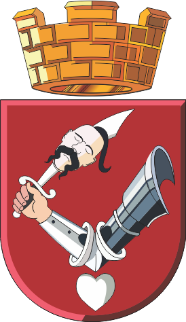 Република СрбијаАутономна покрајина ВојводинаГРАД КИКИНДАГРАДСКА УПРАВАБрој: III-12-111-6/2023-5Дана: 28.12.2023. године                                К и к и н д аТрг српских добровољаца 12, 23300 Кикинда, тел 0230/410-106, e-mail: gradska.uprava@kikinda.org.rsТрг српских добровољаца 12, 23300 Кикинда, тел 0230/410-106, e-mail: gradska.uprava@kikinda.org.rs